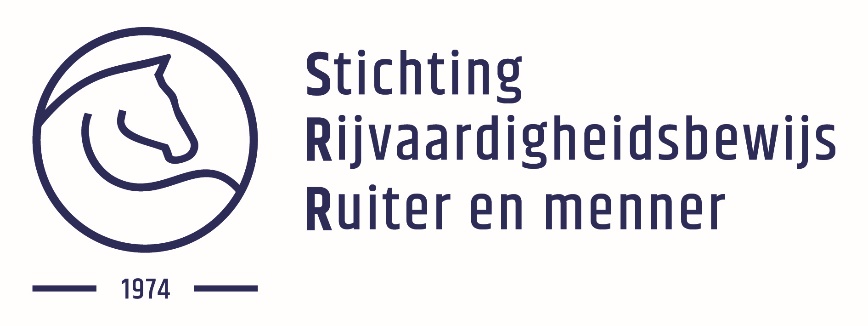 Aanvraagformulier RuiterbewijsexamenVoorletters:		Voornaam:		 Achternaam		Geboortedatum		Adres			Postcode Woonplaats	Emailadres		Examenlocatie		Examendatum		Ik ga akkoord met de examenregels.      Handtekening				Handtekening wettelijk vertegenwoordiger					voor kandidaat onder 18 jaar.	Formulier duidelijk en volledig ingevuld mailen aan:Stichting Rijvaardigheidsbewijzen Ruiter en mennerEmail info@ruiterbewijs.nl